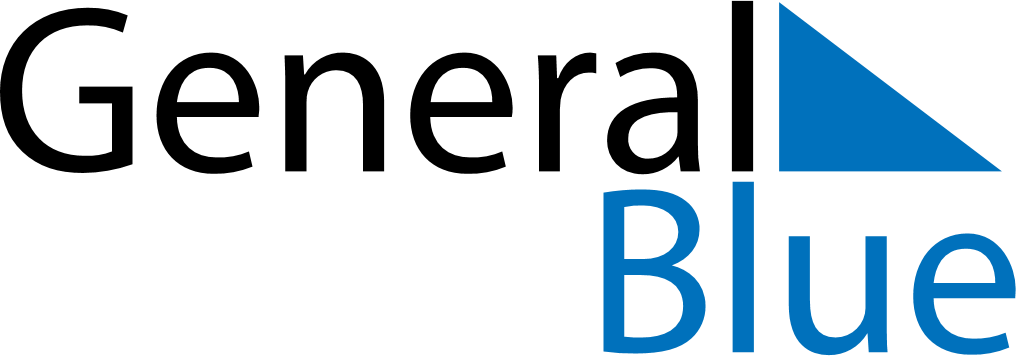 June 2024June 2024June 2024June 2024June 2024June 2024June 2024Sao Jose dos Campos, Sao Paulo, BrazilSao Jose dos Campos, Sao Paulo, BrazilSao Jose dos Campos, Sao Paulo, BrazilSao Jose dos Campos, Sao Paulo, BrazilSao Jose dos Campos, Sao Paulo, BrazilSao Jose dos Campos, Sao Paulo, BrazilSao Jose dos Campos, Sao Paulo, BrazilSundayMondayMondayTuesdayWednesdayThursdayFridaySaturday1Sunrise: 6:37 AMSunset: 5:25 PMDaylight: 10 hours and 47 minutes.23345678Sunrise: 6:37 AMSunset: 5:25 PMDaylight: 10 hours and 47 minutes.Sunrise: 6:38 AMSunset: 5:25 PMDaylight: 10 hours and 46 minutes.Sunrise: 6:38 AMSunset: 5:25 PMDaylight: 10 hours and 46 minutes.Sunrise: 6:38 AMSunset: 5:25 PMDaylight: 10 hours and 46 minutes.Sunrise: 6:39 AMSunset: 5:25 PMDaylight: 10 hours and 45 minutes.Sunrise: 6:39 AMSunset: 5:25 PMDaylight: 10 hours and 45 minutes.Sunrise: 6:39 AMSunset: 5:24 PMDaylight: 10 hours and 45 minutes.Sunrise: 6:40 AMSunset: 5:25 PMDaylight: 10 hours and 44 minutes.910101112131415Sunrise: 6:40 AMSunset: 5:25 PMDaylight: 10 hours and 44 minutes.Sunrise: 6:40 AMSunset: 5:25 PMDaylight: 10 hours and 44 minutes.Sunrise: 6:40 AMSunset: 5:25 PMDaylight: 10 hours and 44 minutes.Sunrise: 6:41 AMSunset: 5:25 PMDaylight: 10 hours and 43 minutes.Sunrise: 6:41 AMSunset: 5:25 PMDaylight: 10 hours and 43 minutes.Sunrise: 6:41 AMSunset: 5:25 PMDaylight: 10 hours and 43 minutes.Sunrise: 6:42 AMSunset: 5:25 PMDaylight: 10 hours and 43 minutes.Sunrise: 6:42 AMSunset: 5:25 PMDaylight: 10 hours and 42 minutes.1617171819202122Sunrise: 6:42 AMSunset: 5:25 PMDaylight: 10 hours and 42 minutes.Sunrise: 6:43 AMSunset: 5:25 PMDaylight: 10 hours and 42 minutes.Sunrise: 6:43 AMSunset: 5:25 PMDaylight: 10 hours and 42 minutes.Sunrise: 6:43 AMSunset: 5:25 PMDaylight: 10 hours and 42 minutes.Sunrise: 6:43 AMSunset: 5:26 PMDaylight: 10 hours and 42 minutes.Sunrise: 6:43 AMSunset: 5:26 PMDaylight: 10 hours and 42 minutes.Sunrise: 6:44 AMSunset: 5:26 PMDaylight: 10 hours and 42 minutes.Sunrise: 6:44 AMSunset: 5:26 PMDaylight: 10 hours and 42 minutes.2324242526272829Sunrise: 6:44 AMSunset: 5:27 PMDaylight: 10 hours and 42 minutes.Sunrise: 6:44 AMSunset: 5:27 PMDaylight: 10 hours and 42 minutes.Sunrise: 6:44 AMSunset: 5:27 PMDaylight: 10 hours and 42 minutes.Sunrise: 6:44 AMSunset: 5:27 PMDaylight: 10 hours and 42 minutes.Sunrise: 6:45 AMSunset: 5:27 PMDaylight: 10 hours and 42 minutes.Sunrise: 6:45 AMSunset: 5:28 PMDaylight: 10 hours and 42 minutes.Sunrise: 6:45 AMSunset: 5:28 PMDaylight: 10 hours and 43 minutes.Sunrise: 6:45 AMSunset: 5:28 PMDaylight: 10 hours and 43 minutes.30Sunrise: 6:45 AMSunset: 5:29 PMDaylight: 10 hours and 43 minutes.